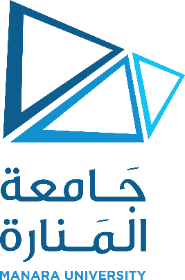      توصيف مقرر دراسيقسم: قسم: كلية: إدارة الأعمالكلية: إدارة الأعمالكلية: إدارة الأعمالرمز المقرر:محاسبة مالية (2)محاسبة مالية (2)اسم المقرر: محاسبة مالية (1)المتطلب السابق:  عملي:  2نظري: 2 الساعات المعتمدة: 3التوصيفالتوصيفيكمل هذا المقرر بمويد من التفصيل بعض المواضيع التي تم دراستها في مقرر المحاسبة المالية (1( فيبدأ اولا بمراجعة شاملة لقيود اليومية وقيود التسوية قبل البدء بدراسة المعالجة المحاسبية للعمليات التي تقوم بها المنشآت التجارية ثم يستعرض بعد ذلك العديد من المواضيع المرتبطة بالمعالجة المحاسبية لعمليات شراء وبيع البضاعة وكيفية احتساب تكلفة المخزون و من ثم ينتقل الى شرح المعالجة المحاسبية لحسابات الزبائن واوراق القبض وكيفية احتساب مؤونة الديون المشكوك في تحصيلها وطرق اثباتها في الدفاتر بالاضافة الى عرض كيفية اعداد مذكرة تسوية حساب البنك واخيرا يختتم المقرر بالمعالجة المحاسبية للعمليات المرتبطة بالاصول الثابتة من بيع وشراء واستبدال ويعد الطالب ليكون مؤهلا بشكل جيد لفهم موضوعات اكثر عمقا وتفصيلا في مقرر المحاسبة المتوسطة (1)زThis module try to cover various topics relating to Merchandising Inventory, Receivables and Plant Assets which not been covered by previous module. In other words, the main objective of this module is to answer the following questions:What Are Merchandising Operations? How Are Purchases of Merchandise Inventory Recorded in a Perpetual Inventory System? How Are Sales of Merchandise Inventory Recorded in a Perpetual Inventory System? What Are the Adjusting and Closing Entries For a Merchandiser? How Are a Merchandiser’s Financial Statements Prepared? How Are Merchandise Inventory Transactions Recorded in a Periodic Inventory System?How Are Merchandise Inventory Costs Determined Under a Perpetual Inventory System? How Is Merchandise Inventory Valued When Using the Lower-of-Cost-or-Market Rule?What Are Common Types of Receivables, and How Are Credit Sales Recorded? How Are Uncollectibles Accounted for When Using the Direct Write-Off Method? How Are Uncollectibles Accounted For When Using the Allowance Method? How Are Notes Receivable Accounted For?How Does a Business Measure the Cost of Property, Plant, and Equipment? What Is Depreciation, and How Is It Computed? How Are Disposals of Plant Assets Recorded? How Are Exchanges of Plant Assets Accounted For?يكمل هذا المقرر بمويد من التفصيل بعض المواضيع التي تم دراستها في مقرر المحاسبة المالية (1( فيبدأ اولا بمراجعة شاملة لقيود اليومية وقيود التسوية قبل البدء بدراسة المعالجة المحاسبية للعمليات التي تقوم بها المنشآت التجارية ثم يستعرض بعد ذلك العديد من المواضيع المرتبطة بالمعالجة المحاسبية لعمليات شراء وبيع البضاعة وكيفية احتساب تكلفة المخزون و من ثم ينتقل الى شرح المعالجة المحاسبية لحسابات الزبائن واوراق القبض وكيفية احتساب مؤونة الديون المشكوك في تحصيلها وطرق اثباتها في الدفاتر بالاضافة الى عرض كيفية اعداد مذكرة تسوية حساب البنك واخيرا يختتم المقرر بالمعالجة المحاسبية للعمليات المرتبطة بالاصول الثابتة من بيع وشراء واستبدال ويعد الطالب ليكون مؤهلا بشكل جيد لفهم موضوعات اكثر عمقا وتفصيلا في مقرر المحاسبة المتوسطة (1)زThis module try to cover various topics relating to Merchandising Inventory, Receivables and Plant Assets which not been covered by previous module. In other words, the main objective of this module is to answer the following questions:What Are Merchandising Operations? How Are Purchases of Merchandise Inventory Recorded in a Perpetual Inventory System? How Are Sales of Merchandise Inventory Recorded in a Perpetual Inventory System? What Are the Adjusting and Closing Entries For a Merchandiser? How Are a Merchandiser’s Financial Statements Prepared? How Are Merchandise Inventory Transactions Recorded in a Periodic Inventory System?How Are Merchandise Inventory Costs Determined Under a Perpetual Inventory System? How Is Merchandise Inventory Valued When Using the Lower-of-Cost-or-Market Rule?What Are Common Types of Receivables, and How Are Credit Sales Recorded? How Are Uncollectibles Accounted for When Using the Direct Write-Off Method? How Are Uncollectibles Accounted For When Using the Allowance Method? How Are Notes Receivable Accounted For?How Does a Business Measure the Cost of Property, Plant, and Equipment? What Is Depreciation, and How Is It Computed? How Are Disposals of Plant Assets Recorded? How Are Exchanges of Plant Assets Accounted For?المحتوىالمحتوىThis module includes the following topics:This module includes the following topics:المراجعالمراجعWarren, Carl S; Reeve, James M; Duchac, Jonathan E , “Financial Accounting”, Cengage Learning, 28th Edition, 2019.Nobles, Tracie Miller; Mattison, Brenda; Matsumura, Ella Mae, “Horngren’s Financial & Managerial Accounting”, Pearson Education, 6th Edition, 2018.Thomas, Williams C; Tietz, Wendy M; Harrison, Walter T; Horngren, Charles T, “Financial Accounting”, Pearson Education, 12th Edition, 2019.Warren, Carl S; Reeve, James M; Duchac, Jonathan E , “Financial Accounting”, Cengage Learning, 28th Edition, 2019.Nobles, Tracie Miller; Mattison, Brenda; Matsumura, Ella Mae, “Horngren’s Financial & Managerial Accounting”, Pearson Education, 6th Edition, 2018.Thomas, Williams C; Tietz, Wendy M; Harrison, Walter T; Horngren, Charles T, “Financial Accounting”, Pearson Education, 12th Edition, 2019.